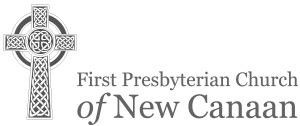 2ND SUNDAY OF PENTECOST	JUNE 18, 2017*  ALL WHO ARE ABLE ARE INVITED TO STAND.GATHERINGPlease prayerfully allow the silent, sacred space of the sanctuaryand the quiet stirrings of the Spirit to prepare your heart and mind for worship.* All who are able are invited to stand.PRELUDE	“From All that Dwell Below the Skies”	Neil Harmon“For the Beauty of the Earth” “All Things Bright and Beautiful”* CALL TO WORSHIP - Psalm 90	Rev. Paul E. Gilmore Minister: Satisfy us in the morning with your steadfast love, O Lord,People:   so that we may rejoice and be glad all our days.Minister: So teach us to number our days,People:   that we may gain a heart of wisdom.* HYMN No. 272	“God of the Sparrow”	ROEDERPRAYER OF CONFESSIONMerciful God, striving for your kingdom is often low on our totem pole of priorities, certainly not first, as you command. We worry about so many things, about our safety and security, about wants and desires, about having enough, when you promise to provide that which we truly need. Forgive us, O God, when our striving is self-centered. Help us to strive first for your kingdom, for the goodness, mercy, justice, love and peace of your eternal reign, on earth, as it is in heaven.TIME OF SILENT CONFESSION…KYRIE ELEISON	James MacMillan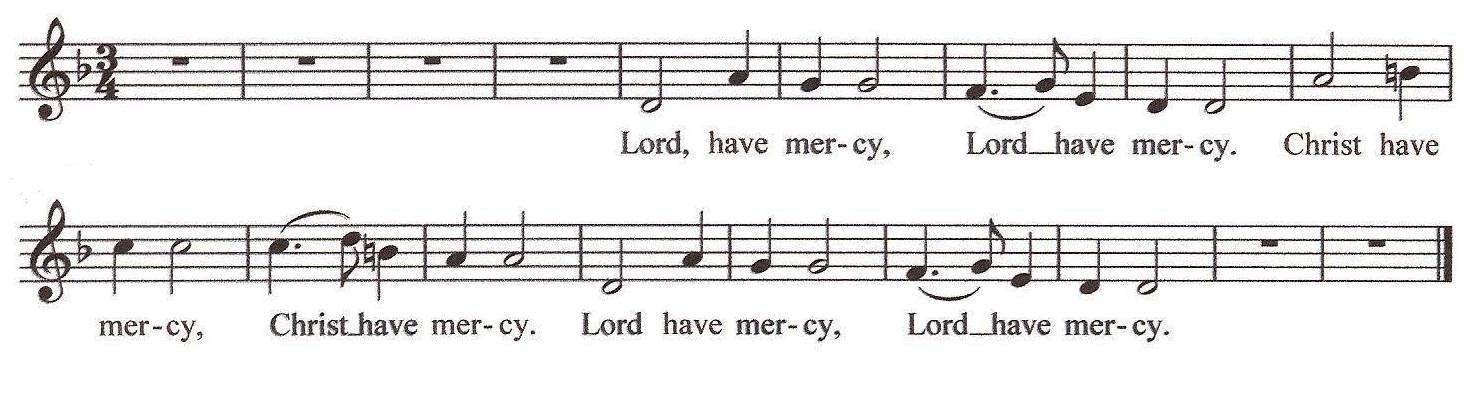 DECLARATION OF FORGIVENESSWELCOME AND ANNOUNCEMENTSPlease sign the card and pass it to your neighbor. As you pass it back, take note of who is here so we can become better acquainted. Visitors, please give your address, telephone, and e-mail information.THE SACRAMENT OF HOLY BAPTISMCyril and Ashley Joseph present their daughter, Chloe Sophia Joseph for baptism.WELCOMEWith joy and thanksgiving, we welcome Chloe Sophia into Christ’s church to share with us in his ministry, for we are all one in Christ.CHILDREN ARE INVITED TO CHAPEL AND SUNDAY’S COOL ROTATION(Please bring your buck and a can offering with you to Sunday’s Cool)THE WORDPRAYER FOR ILLUMINATION (unison)	Evelyn Bergstrom May your Word fall into our hearts this day, O God, as breath comes into dust, as water feeds rivers and fields, rich with healing, abundant, alive, and true. Amen.FIRST LESSON	Psalm 90:1-6, 13-17 (OT pages 547-548)Leader: Hear what the Spirit is saying to the church.People: Thanks be to God.ANTHEM	“Just as a Father”		Luigi Cherubini arr. James KirkbyJust as a father, full of compassion, Offers loving kindness, unto all his children, So the Lord is gracious to those who love him.SECOND LESSON	Matthew 6:25-34 (NT page 6)Minister: Hear what the Spirit is saying to the church.People:   Thanks be to God.SERMON	“The Uncertain Harvest”	Rev. Paul E. GilmoreRESPONDING*	HYMN No. 333	“Seek Ye First”	LAFFERTYPRAYERS OF THE PEOPLEMinister:	The Lord be with you.People:	And also with you.Minister:	Let us pray...LORD’S PRAYER (unison)Our Father who art in heaven, hallowed be thy name. Thy kingdom come, thy will be done, on earth as it is in heaven. Give us this day our daily bread; and forgive us our debts, as we forgive our debtors; and lead us not into temptation, but deliver us from evil. For thine is the kingdom and the power and the glory, forever. Amen.PRESENTATION OF TITHES, OFFERINGS AND OURSELVESThe Offertory collection will be taken one seating section at a time and ask people to be patient until the ushers can get to their row.OFFERTORY	“Know the Lord's Laid His Hands on Me”	TRADITIONAL SPIRITUAL Refrain: O I know the Lord, I know the Lord's laid His hands on me.Did ever you see the like before, I know the Lord's laid His hands on me.King Jesus preaching to the poor? I know the Lord's laid His hands on me. RefrainO wasn't that a happy day, I know the Lord's laid His hands on me.When Jesus washed my sins away? I know the Lord's laid His hands on me. Refrain Some seek the Lord and don't seek Him right. I know the Lord's laid His hands on me. They fool all day and pray at night. I know the Lord's laid His hands on me. Refrain My Lord's done just what He said, I know the Lord's laid His hands on me.He's healed the sick and raised the dead. I know the Lord's laid His hands on me. Refrain*	DOXOLOGY	OLD HUNDREDTHPraise God from whom all blessings flow. Praise God all creatures here below; Praise God above ye heavenly host; Creator, Christ, and Holy Ghost. Amen.PRAYER OF DEDICATIONSENDINGHYMN No. 267	“All Things Bright and Beautiful”	ROYAL OAKCHARGE AND BLESSING (Please be seated for the Choral Response & the Ringing of the Church Bell) CHORAL RESPONSE	“God's Peace and Man's Peace”	arr. George Bayley RINGING THE CHURCH BELL*	POSTLUDE		“Trumpet Tune in D Major”	David JohnsonTODAY AT FIRST PRESBYTERIANWelcome to the Service of Worship for the Lord’s Day. Parents of infants through age four are encouraged to take their children to the Nursery School classrooms during our services. Students in K and up should follow Mrs. Volanakis to the Common Room.Today in Sunday's CoolMrs. Volanakis will lead us in children’s chapel and then we will head outside for some fun games and playground play. Please bring your buck and a can and join us. Older children and youth can stay in worship during the summer months or join the children outside, whatever suits your family best.Greeters: The Van de Graaf family; Worship Coordinator: Jim Ely; Ushers: Peter Bayer, Bill Knobloch, Marlene Powers, Stephan von Jena; Cross Bearer: Mavis Asare; Lay Reader: Evelyn Bergstrom; Musicians: First Presbyterian Church Men’s ChoirCongratulations to Cyril and Ashley Joseph on the baptism of their daughter, Chloe Sophia Joseph, great- granddaughter of Anne Kniffin and granddaughter of Edgar Kniffin.Flowers today are in loving memory of Helen F. Campbell, from her loving family.Let us keep in our thoughts and prayers: Continued concerns: Neil Coakley; Ann Depuy; Anne Blose Eydt (daughter of Marion Blose); Jennifer Gallagher (a member of the Riehl family); Graham Harden; Vince Lombardi; Doris Mierendorf; Beryl Stone (a friend of the Van de Graaf’s); The Stricos family (friends of Joe and Diana Ruszkowski); John Voorhies. The Abo Noktah family (our Syrian refugees): Khaldoun (father), Khawla Alzob (mother), daughters Hanin (12) and Zain (5), and sons Yaman (11) and Ahmed, (10).Flower Memorials: If you wish to have flowers in the sanctuary to celebrate an anniversary, a baptism, a birthday, or to memorialize a loved family member or friend please call Barbara Wentzel, Flower Coordinator, at 203-966-5402 or email at barbarawentzel@mac.com.Stock Sale today! Supporting the 2017 Alaska Mission Trip and the Providence Mission Trip and Children and Youth Mission. In May and June, the MSYG and HSYG mission trip fundraiser will begin. We are selling “Shares of our Mission Trips” and hope you will support us. Youth Mission Trips: June 25 – June 30 (MSYG/HSYG) – all rising 6th   – 12th   graders. Trip will be with Praying Pelican Missions to Providence, RI. Work will be construction and relational ministry. July 29 – August 6: (HSYG) (completed 9th – 12th  Grade) to Alaska. Please make checks payable to: FPCNC and write “Mission Trips 2017” in the memo line. “Each of you should use whatever gift you have received to serve others, as faithful stewards of God’s grace in its various forms.” I Peter 4:10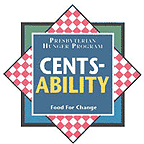 Cents-ability: On June 4, we collected $161. Our total collection since we began Cents-ability at our church in November 2011 is $17,404. Thank you for your awareness and generous response to hunger. If you would like more information on Cents-ability or need a Cents-ability cup, please see Robin Lewis. Remember to fill up your Cents-ability cup ‘til it runneth over! Our next collection is July 2.New Canaan Food Pantry: Items in need now due to low/no stock are cereal, crackers, pancake mix, syrup, cookies, ketchup, canned tuna, honey, coffee. No beans or soup are needed now. Please drop these items in the shopping cart at the back of the Sanctuary and Robin Lewis will make sure they are delivered to the New Canaan Food Pantry. Please make checks available to “FPCNC” with NC Food Pantry or Food Bank Lower Fairfield County in the memo line.If you have remembered FPCNC in your estate plans, and would like to be included on the list of members of the Bell Tower Society, please let Michelle Olsen in the church office know. Thank you for making plans to leave a legacy.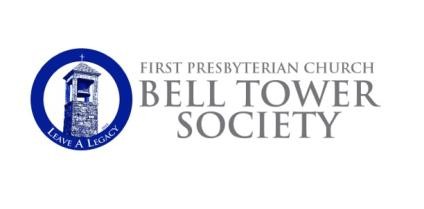 Summer Worship Services! Begins at 10 a.m. on Sunday, June 25 continues through September 3. This service will be held “in the round” setting in our air-conditioned sanctuary. Childcare is provided for infants through 4 years old; there is a children's summer activity for grades K-5. Older children remain in the sanctuary with their family. Following the service, at 11 a.m., please join us for a Continental Breakfast on the Terrace provided by our Deacons.Summer Office Hours at FPCNC! Church Office Summer Hours: June 19 - Sept 1, Monday-Thursday 9:00 - 4:00; Friday’s 9:00 – 1:00.2017 High School GraduatesEmma Dahill, New Canaan High School, attending Vanderbilt University, Nashville, TN Jack Dahill, New Canaan High School, attending New York University, New York, NY Katie Ferguson, New Canaan High School, attending Lehigh University, Lehigh, PA Tyler Hill, New Canaan High School, attending Northeastern University, Boston, MA Abigail Ker, New Canaan High School, attending University of St. Andrews in ScotlandEvan Levinsky, New Canaan High School, attending Purdue University, West Lafayette, INLuke Martocchio, St. Luke’s School, attending Harvard College, Boston, MAKelly McClymonds, New Canaan High School, attending Colgate University, Hamilton, NYAlex Mella, Shattuck-St. Mary’s Boarding School, Faribault, MN, attending Northeastern Univ., Boston, MARyan Mennitt, New Canaan High School, attending Rhodes College, Memphis, TNWill Santora, New Canaan High School, attending Bard College, Annandale-on-Hudson, New YorkHenry Spangler, New Canaan High School, attending Providence College, Providence, RI Wyatt Spangler, New Canaan High School, attending Providence College, Providence, RI Sam Stoner, New Canaan High School, attending Bates College, Lewiston, MEWill Stoner, New Canaan High School, attending American University, Washington, DCSarah Van de Graaf, New Canaan High School, attending University of Vermont, Burlington, VT2017 College/University GraduatesCameron Allsteadt, Elon University, Elon, NC (BA in Strategic Communications)Adrienne Bober, Rhodes College, Memphis, TNAllie Ferguson, Bard College, Annandale-on-Hudson, New YorkCarson Gurley, Franklin & Marshall College, Lancaster, PANora Hanna, Eastern Connecticut State University, Windham, ConnecticutElisabeth Kay, University of Vermont, Burlington, VTMadeleine Ker, Elon University, Elon, NCKevin McEneaney, Cornell University, Ithaca, New York Kyle McEneaney, Providence University, Providence, RI Meghan McClymonds, Fairfield University, Fairfield, CT Patrick Quinn, University of Chicago, Chicago, IL (BA) Tyler Sands, St. Lawrence University, Canton, NYSUN. June 1810:00 AM  WorshipTHIS WEEK AT FIRST PRESBYTERIAN CHURCHChurch Office Hours: Monday-Friday 8:30 AM to 4:30 PM 178 Oenoke Ridge, New Canaan, CT 06840Tel: 203 966-0002 // website:www.fpcnc.orgSacrament of BaptismRev. Paul E. Gilmore preaching10:15 AM Sunday’s Cool 11:15 AM  Coffee HourMON. June 192:00  PM   Meditation GroupTUE. June 209:30 AM Leadership Team 8:00 PM   Men’s AAWED. June 2110:00 AM  Dorcas Sewing GroupSAT. June 249:15 AM AA (closed discussion) 10:30 AM  AA (open discussion)SUN. June 2510:00 AM WorshipRev. Paul E. Gilmore preaching Commissioning the Youth Mission Trips10:15 AM Summer Children’s Activities program 11:15 AM  Continental Breakfast and Fellowship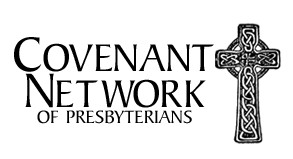 OUR MINISTERSThe Entire CongregationOUR PASTORSThe Rev. Paul E. Gilmore, PastorThe Rev. Kathryn Kibbie Laird, Associate Pastor for Children, Youth and FamiliesOUR STAFFVictoria Shields, Director of Music / Sherry Tate, Cherub Choir director Michelle Olsen, Church Administrator / Tina St. Armand, Office Manager Erika Hagan, Administrative Assistant to Children and Youth MinistriesKuky and Andres Pereira, Operations/Security Managers / Edgar Torres, Day SextonTHE SESSIONOur PastorsScott Beyer, Clerk of SessionGeorge Benington, Bell Tower SocietySue Benko, Communications Katie Ferguson, Co-Youth Linda Ferguson, NominatingPeter Flournoy, Worship, Music and ArtsJennifer Gulden, Personnel John Lanaway, Stewardship Glenn Mierendorf, OutreachDede McEvoy, Strategy PlanningAndy Petitjean, FinanceLynn Quinn, Adult EducationJulie Reeves, Membership InvolvementJan Sulkowski, Youth Ministries Kevin Thomson, Advisory Committee Sarah Van de Graaf, Co-YouthJenny Volanakis, Children's Ministries Stephan von Jena, Buildings & Grounds Barbara Wentzel, Congregational LifeTHE DEACONSJohn Servidea, ModeratorErica Bergmans, Inspirica Mary Jane Bolin, Senior Lunch Peg Bull, Flock Program Emma Dahill, Co-YouthJack Dahill, Co-YouthCindy Hagopian, InspiricaKaren Hanson, Memorial Services and ReceptionsBeth Hersam, Flowers and Cards Chris Kniffin, Member-At-Large Linda Martin, BaptismsElizabeth Stuart, Flowers and Cards Sarah Robinson, Pastoral Care Team Kristen Rodgers, Member-At-Large Jen Van de Graaf, SecretarySteve Van de Graaf, Member-At-LargePatty von Jena, Meals-On-Wheels, TreasurerRev. T. Guthrie Speers, Jr., Pastor Emeritus - Mrs. Marilyn J. Ballantine, Minister of Music Emerita